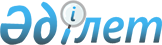 О переименовании улицы села Калиновка Калиновского сельского округа района ТереңкөлРешение акима Калиновского сельского округа района Тереңкөл Павлодарской области от 19 сентября 2023 года № 1
      В соответствии с пунктом 2 статьи 35 Закона Республики Казахстан "О местном государственном управлении и самоуправлении в Республике Казахстан", подпунктом 4) статьи 14  Закона Республики Казахстан "Об административно-территориальном устройстве Республики Казахстан", с учетом мнения населения села Калиновка Калиновского сельского округа и на основании заключения областной ономастической комиссии от 30 мая 2023 года РЕШИЛ:
      1. Переименовать в селе Калиновка Калиновского сельского округа района Тереңкөл улицу "Гагарина" на улицу "Теректі".
      2. Контроль за выполнением настоящего решения оставляю за собой.
      3. Настоящее решение вводится в действие по истечении десяти календарных дней после дня его первого официального опубликования.
					© 2012. РГП на ПХВ «Институт законодательства и правовой информации Республики Казахстан» Министерства юстиции Республики Казахстан
				
      Аким Калиновского сельского округа 

С. Рыспеков
